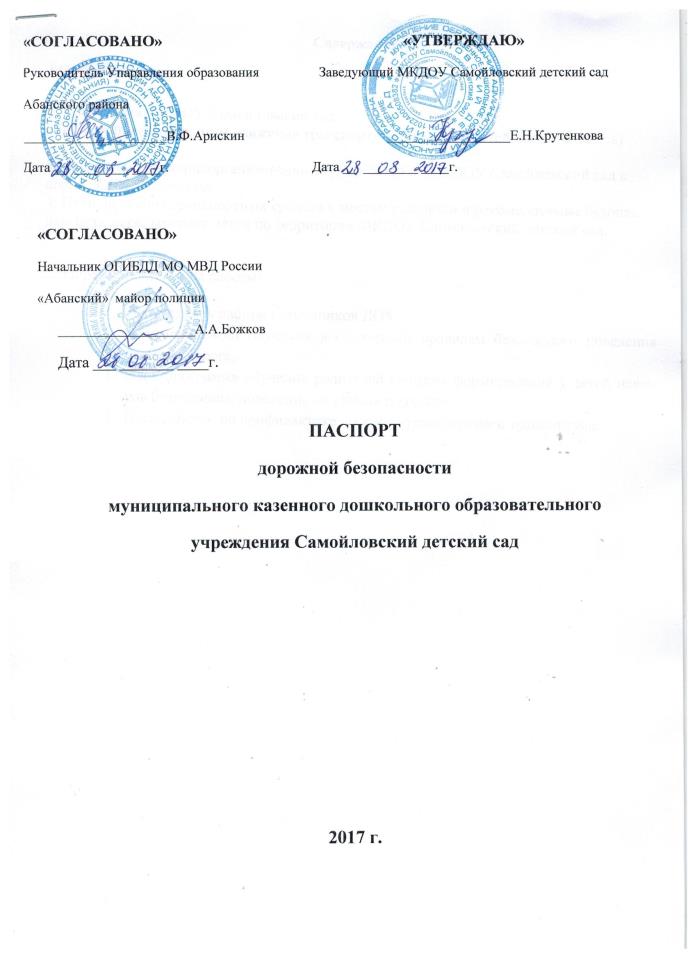 Содержание1.Общие сведения2. План-схема МКДОУ Самойловский сад.Район расположения, пути движения транспортных средств и детей(воспитанников)3.Маршруты движения организованных групп детей от МКДОУ Самойловский сад к школе, СДК, библиотека.4. Пути движения транспортных средств к местам разгрузки и рекомендуемые безопасные пути передвижения детей по территории МКДОУ Самойловский детский сад.5.Направления и планы работы:Направления работы сотрудников ДОУ.План-программа обучения воспитателей правилам безопасного поведения детей на дороге.План-программа обучения родителей методам формирования у детей навыков безопасного поведения на улицах и дорогах.План работы  по профилактике дорожно-транспортного травматизма.Раздел 1. Общие сведенияМуниципальное казенное дошкольное образовательное учреждение Самойловский детский сад детский сад .Тип ДОУ дошкольное образовательное учреждение______________________________Юридический адрес ДОУ: 663743, Красноярский  край, Абанский район, с.Самойловка, ул.Победа, д.13Фактический адрес ДОУ: 663743, Красноярский  край, Абанский район, с.Самойловка, ул.Победа, д.13Руководитель ДОУ:Заведующий – Крутенкова Екатерина Николаевна, телефон  73-2-44Количество воспитанников  - 20 человекНаличие уголка по БДД  в 1 группеНаличие автогородка (площадки) по БДД нет                 Режим работы в ДОУ: группа работает с 8.00 до 17.00  при  9 - часовом________ пребывании ребенка в ДОУ.___________________________________________________Телефоны оперативных служб:- подразделением пожарной охраны и единая служба спасения -01, 010 (сотовый)- полиция – 02,020 (сотовый)- скорая медицинская помощь – 03, 030 (сотовый)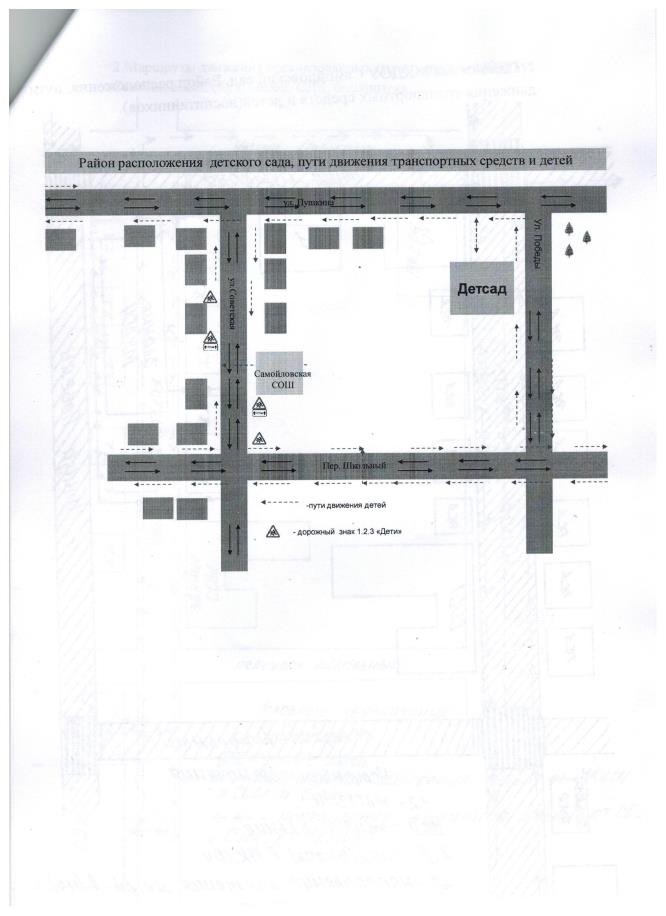 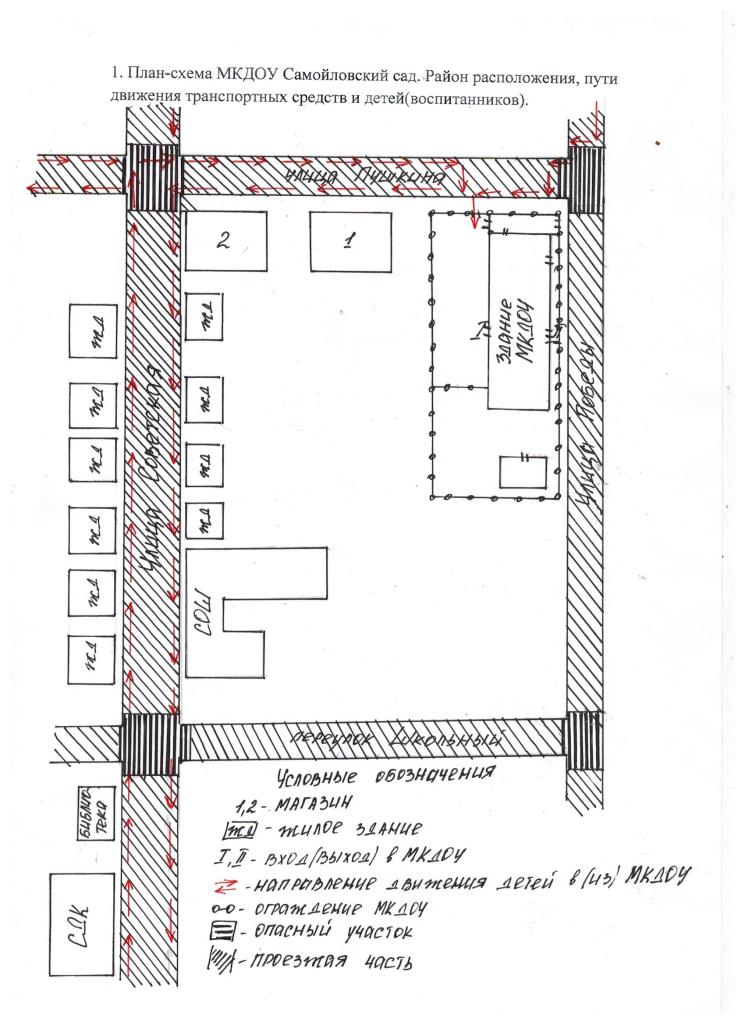 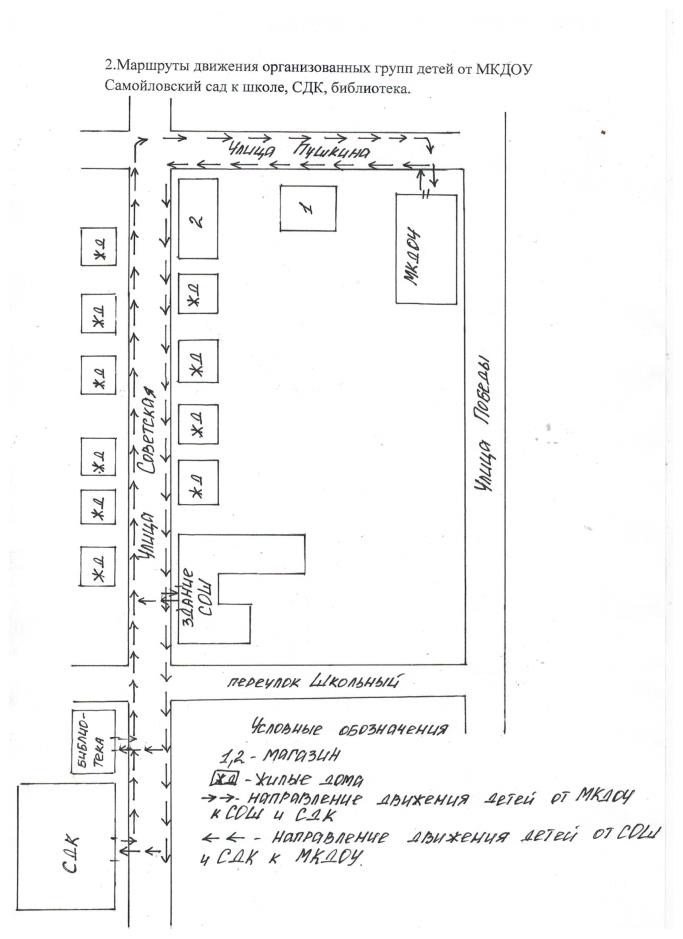 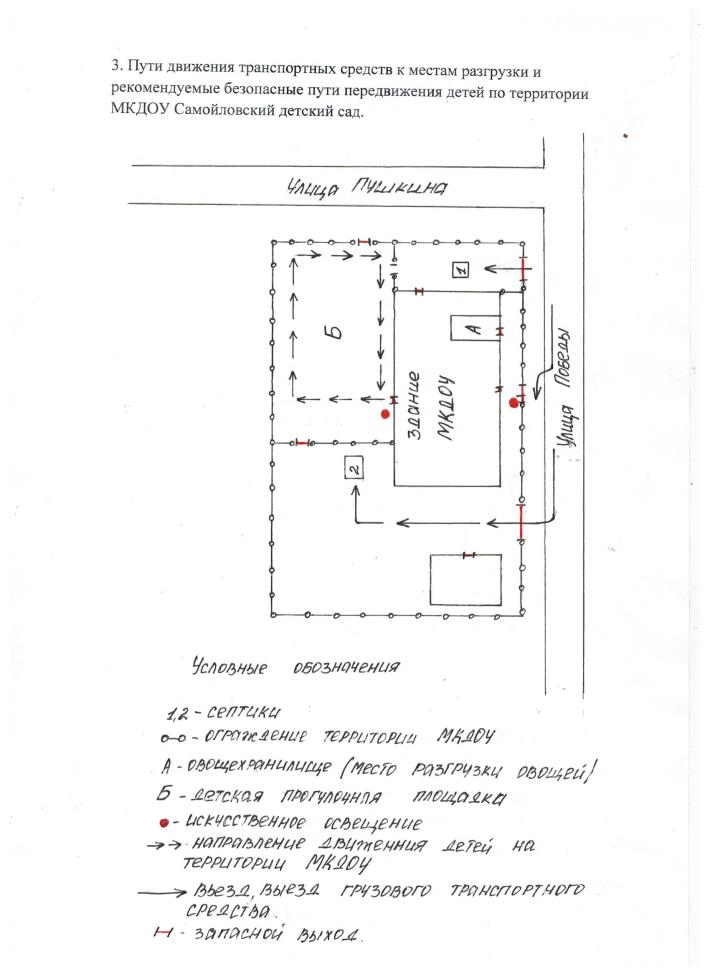 Направления работы сотрудников ДОУПлан-программаобучения воспитателейправилам безопасного поведения детей на дорогеПлан-программаобучения родителей методам формированияу детей навыков безопасного поведения на улицах и дорогахПлан работы  по профилактике дорожно-транспортного травматизмаЗаведующий  распределение функциональных обязанностей между членами коллектива;проведение инструктажей;решение финансовых вопросов (приобретение оборудования, литературы, картин, игрушек и т.п.).       Заведующийопределение места системы обучения дошкольников правилам дорожного движения в общем образовательном пространстве детского сада, его связи с другими направлениями;участие в разработке проектов и перспективных планов по обучению детей ПДД и организации  предметно-развивающей среды:- уголки безопасности в группах;- информационные стенды для родителей;- площадки для практических занятий с детьми (на территории детского сада). Воспитатель создание условий для обучения детей ПДД в группах:- оформление уголков безопасности- подбор литературы, фотографий по ПДД- изготовление атрибутов к играмвзаимодействие с родителямиМузыкальный руководитель разработка сценариев праздников и развлечений по ПДДподбор музыкальных произведенийИнструктор по физической культурепомощь в организации предметно-развивающей среды;участие в праздниках, развлечениях по ПДД;проведение подвижных игр с детьми по ПДД.Помощники воспитателейпомощь в организации предметно-развивающей среды;участие в праздниках, развлечениях по ПДД.Тема Форма работыОтветственный Срок Правила дорожного движения. Основные термины и понятия.Теоретическое занятие.Сотрудник ГИБДДСентябрь Дорога в детский сад.Практическое занятие по изготовлению схем микрорайона и перекрестков вокруг детского сада.ВоспитательОктябрь Обязанности пешехода, пассажировТеоретическое занятиеВоспитательНоябрь Методика построения системы работы по изучению дошкольниками правил дорожного движенияКонсультация ЗаведующийДекабрь Предупредительные сигналы Теоретическое занятие воспитатель Январь Виды транспортных средств. ДТП  и их причины Теоретическое занятие воспитатель Февраль Сигналы светофора и регулировщикаТеоретическое занятиевоспитательзаведующийМарт Дорожные знаки  и дорожная разметка Теоретическое занятиевоспитательзаведующийАпрель Итоговое занятие Зачет воспитательМай Тема Ответственный Сроки Детский дорожно-транспортный травматизм, причины и последствия. Причинно следственный механизм возникновения ДТПИнспектор ГИБДД Сентябрь Возрастные особенности восприятия детьми дорожных ситуаций и основные мотивы их поведения на улицах, дорогах и в транспортеЗаведующийОктябрьОбеспечение безопасности движения  детей по пути в детский сад и домой (принципы определения безопасного маршрута движения)ЗаведующийНоябрьТипичные опасные дорожные ситуации  для пешехода («ловушки на дорогах»), формы и методы их изучения в семьеЗаведующий Декабрь Основные навыки безопасного поведения ребенка в дорожном процессе. Основные законы безопасного движенияЗаведующий Январь Формирование у детей навыков безопасного поведения на улице, дороге, транспортеЗаведующийФевраль Назначение и правила  перехода проезжей части  по сигналам  светофоров и умение пользоваться дорожными знаками во время движения Инспектор ГИБДД Март Изучение обязанностей  пешеходов, пассажиров, велосипедистовЗаведующийАпрель Обеспечение безопасности движения детей вне детского сада и взаимодействие  с воспитателями  этих учрежденийИнспектор  ГИБДД Май Правила поведения детей в общественном транспорте. Правила движения детей организованными группамиЗаведующийМайОтветственность родителей за нарушение детьми ПДД и последствия, вызванные этими нарушениямиИнспектор ГИБДД ИюньИтоговое занятие. Особенности поведения детей на улице вне детского садаЗаведующийИюньМероприятияСрок исполненияОтветственныйРабота с педагогамиРабота с педагогамиРабота с педагогамиПриобретение наглядного и демонстрационного материала для обучения детей правилам дорожного движенияСентябрь-ноябрь ЗаведующийИзготовление игр по ПДДСентябрь-ноябрь ВоспитателиКонсультация для воспитателей «Система работы по ПДД»Октябрь ЗаведующийРабота с воспитанниками Работа с воспитанниками Работа с воспитанниками Совместная деятельность по ПДД «Улица города» «Мы знакомимся с улицей» «Мы пассажиры» «Профессия -водитель» Сентябрь - ноябрьВоспитателиЭкскурсия в центральную библиотеку «Правила дорожного движения»Февраль ВоспитателиСотрудники библиотеки НОД по ПДД«Дорожные знаки»  «Наш помощник – пешеходный переход» Аппликация «Автомобиль» Март – апрель ВоспитателиИнспектор ГИБДД Проведение  тематической недели«Школа дорожных наук»Апрель ВоспитателиМуз. руководительРабота с родителямиРабота с родителямиРабота с родителямиКонсультации для родителей «Внимание, дети»«Дети и дорога. Основы безопасности…»СентябрьЯнварь ВоспитателиЗаведующийРазработка памяток для родителей по ПДДНоябрь-декабрь ВоспитателиКонкурс «Книжка малышка» среди семей воспитанниковЯнварь ВоспитателиГрупповые родительские собрания (вопрос по безопасности на дорогах) Январь – февраль Воспитатели